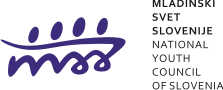 MSS-004-16MSS nagradaza najboljšo diplomsko oz. magistrsko nalogo s področja mladih v letu 2015- razpis -Mladinski Svet Slovenije (MSS) razpisuje MSS nagrado za najboljšo diplomsko oziroma magistrsko nalogo s področja mladih za leto 2015. Prijavite se lahko vsi mladi, ki ste v letu 2015:1) magistrirali po t.i. bolonjskem sistemu ali diplomirali po starem sistemu (kategorija 1) ali2) diplomirali po bolonjskem sistemu (kategorija 2), ter ste v svojem delu obravnavali tematiko, povezano z mladimi¹.V obeh kategorijah bomo podelili nagrado.namen razpisaNa Mladinskem svetu Slovenije se zavedamo, da je v pripravo akademskih del potrebno vložiti veliko napora, da pa mnogo kvalitetnih del ostane neopaženih za širšo, pa tudi ciljne javnosti.Z razpisom želimo: spodbuditi mlade, da raziskujejo mladinsko področje ter tako sami podajajo relevantna mnenja, spoznanja in zaključke s področja mladine;spodbujati  pedagoške in mladinske delavce, da sodelujejo pri raziskovanju problematike mladih in mlade motivirajo za pripravo nalog s teh področij;na enem mestu (v spletni knjižnici ) zbrati relevantno nastajajočo literaturo / raziskave o mladini in tako okrepiti svojo teoretično bazo;v dogovoru z avtorji objaviti njihova dela in spodbuditi mladinske delavce, raziskovalce in druge zainteresirane k uporabi nastalih del s področja mladih pri njihovem udejstvovanju. razpisni pogojiPrijavite se lahko vsi, ki:- ste v letu 2015 na katerikoli visokošolski instituciji v Sloveniji zagovarjali diplomsko ali magistrsko delo- ste v delu obravnavali katerokoli tematiko s področja mladih in- ste bili ob zagovoru dela stari manj kot 30 let.način prijaveIzpolnjen prijavni obrazec in diplomsko oz. magistrsko delo pošljite po e-pošti na diplomske@mss.si, in sicer do petka, 19. februarja 2016. Prijava je veljavna, ko prejmete potrditveno sporočilo s tega naslova. Če nam po e-pošti ne morete poslati podpisanega (in skeniranega) obrazca, lahko slednjega pošljete tudi po faksu na 01 425 60 56 ali po pošti na Mladinski svet Slovenije, Dunajska 5, 1000 Ljubljana, ali pa ga pridete po predhodnem dogovoru podpisat na naš sedež na Dunajsko 5 (12. nadstropje).način izbireKolegij MSS bo oblikoval komisijo, ki bo preučila prispele prijave ter se na podlagi njenega mnenja odločil o izbiri najboljšega dela v dveh kategorijah, kakor je navedeno na začetku razpisa. Avtorici oz. avtorju bomo podelili:- za najboljše magistrsko delo po t.i. bolonjskem sistemu ali diplomsko delo po starem sistemu 400 evrov bruto.- za najboljše diplomsko delo po bolonjskem sistemu 300 evrov bruto.Kolegij MSS si ob tem pridržuje pravico, da:- iz izbora izloči dela, ki po presoji Kolegija ne ustrezajo razpisnim pogojem;- nagrade ne podeli in da - podeli več nagrad oz. rangira določeno število najboljših prijav.Ključni kriteriji za podelitev nagrade bodo aktualnost, uporabnost in pronicljivost diplomskega oz. magistrskega dela. Odločitev Kolegija je dokončna.razglasitev nagrajenih delPredvidoma v marcu ali aprilu bomo razglasili prejemnici oz. prejemnika nagrade na prireditvi, na katero bomo povabili vse prijavljene diplomante in njihove mentorje. Za vsa dela, ki jih bomo prepoznali kot relevantna za področje mladine, bomo avtoricam oz. avtorjem podelili priznanja. Ob tej priložnosti bodo tudi izpostavljena in predstavljena zanimiva spoznanja iz izbranih prijavljenih del. Priznanja bodo prejeli tudi najbolj prizadevni mentorji.Vsa prijavljena dela želimo objaviti na naši spletni strani v MSS-jevi spletni knjižnici, in sicer z namenom, da bo bolj dostopna in uporabna za ciljno javnost. Ob tem bomo dosledno spoštovali avtorske pravice prijaviteljev.V Ljubljani, 12. januarja 2016Neža Repanšek, l.r.podpredsednica MSS za mladinsko delo in neformalno izobraževanjeMSS nagradaza najboljšo diplomsko oz. magistrsko nalogo s področja mladih v letu 2014- prijavni obrazec -V primeru prejema nagrade  želim /  ne želim (ustrezno označite), da podelite priznanje tudi mentorici oz.  mentorju. Spodaj podpisani / podpisana ________________________________________________  (ime in priimek), izjavljam, da so vsi  navedeni podatki resnični in verodostojni. Prav tako se strinjam, da se moje diplomsko oz. magistrsko delo objavi v javno dostopni MSS-jevi spletni knjižnici.Kraj in datum:                                                                            Podpis: Izpolnjenemu obrazcu  priložite diplomsko oz. magistrsko delo v e-obliki ter oboje pošljite na diplomske@mss.si. Rok za oddajo prijave je 19.2.2016.ime in priimek avtorja  / avtorice dela:ime in priimek avtorja  / avtorice dela:ime in priimek avtorja  / avtorice dela:ime in priimek avtorja  / avtorice dela:e-pošta:telefon:datum rojstva:datum rojstva:naslov dela:naslov dela:moje delo je:moje delo je: magistrsko delo po bolonjskem sistemu  diplomsko delo po starem sistemu diplomsko delo po bolonjskem sistemu      magistrsko delo po bolonjskem sistemu  diplomsko delo po starem sistemu diplomsko delo po bolonjskem sistemu      magistrsko delo po bolonjskem sistemu  diplomsko delo po starem sistemu diplomsko delo po bolonjskem sistemu      magistrsko delo po bolonjskem sistemu  diplomsko delo po starem sistemu diplomsko delo po bolonjskem sistemu      magistrsko delo po bolonjskem sistemu  diplomsko delo po starem sistemu diplomsko delo po bolonjskem sistemu      magistrsko delo po bolonjskem sistemu  diplomsko delo po starem sistemu diplomsko delo po bolonjskem sistemu      magistrsko delo po bolonjskem sistemu  diplomsko delo po starem sistemu diplomsko delo po bolonjskem sistemu     mentor/ica:mentor/ica:datum zagovora:datum zagovora:datum zagovora:visokošolska institucija:visokošolska institucija:visokošolska institucija:program in smer:program in smer:program in smer:namen dela  / izpostavljena hipoteza:namen dela  / izpostavljena hipoteza:namen dela  / izpostavljena hipoteza:namen dela  / izpostavljena hipoteza:namen dela  / izpostavljena hipoteza:namen dela  / izpostavljena hipoteza:namen dela  / izpostavljena hipoteza:namen dela  / izpostavljena hipoteza:namen dela  / izpostavljena hipoteza:kratek povzetek dela:kratek povzetek dela:kratek povzetek dela:kratek povzetek dela:kratek povzetek dela:kratek povzetek dela:kratek povzetek dela:kratek povzetek dela:kratek povzetek dela:ključne besede:ključne besede:ključne besede:ključne besede:ključne besede:ključne besede:ključne besede:ključne besede:ključne besede:katera področja mladih obravnava delo:katera področja mladih obravnava delo:katera področja mladih obravnava delo:katera področja mladih obravnava delo:katera področja mladih obravnava delo:katera področja mladih obravnava delo:katera področja mladih obravnava delo:katera področja mladih obravnava delo:katera področja mladih obravnava delo:naštejte in razložite (tri ali več) najpomembnejše ugotovitve: naštejte in razložite (tri ali več) najpomembnejše ugotovitve: naštejte in razložite (tri ali več) najpomembnejše ugotovitve: naštejte in razložite (tri ali več) najpomembnejše ugotovitve: naštejte in razložite (tri ali več) najpomembnejše ugotovitve: naštejte in razložite (tri ali več) najpomembnejše ugotovitve: naštejte in razložite (tri ali več) najpomembnejše ugotovitve: naštejte in razložite (tri ali več) najpomembnejše ugotovitve: naštejte in razložite (tri ali več) najpomembnejše ugotovitve: 